АппликацияТема: «Наш дом-Земля» Задачи: Совершенствовать навыки работы ножницами, выполняя силуэтное вырезывание. Закреплять умение вырезать по контуру. Учить изображать характерные особенности, делающие образ выразительным. Развивать композиционные умения. Воспитывать аккуратность в работе, желание доводить начатое дело до конца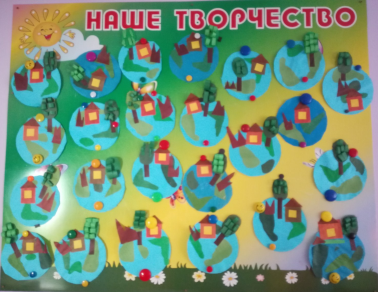 Кол-во детей: 24 чел.Воспитатель: Рыбина О.И.РисованиеТема: «Земля - наш общий дом»»Задачи: учить использовать в работе разные средства выразительности рисунка; Развивать творческие способности детей; Воспитывать любовь к окружающей природе, желание заботится о ней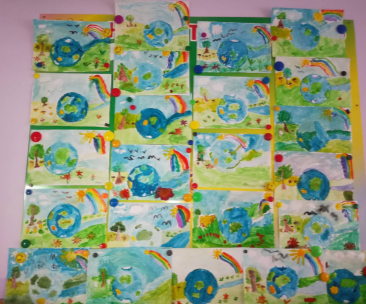 Кол-во детей: 24 чел.Воспитатель: Морозова Е.С. 